Συνάντηση Λέσχης Ανάγνωσης Τμήματος ΚοινωνιολογίαςΑνοικτή ΠρόσκλησηΤο Σάββατο 24 Απριλίου 2021, ώρα 13:00 συζητάμε το βιβλίο:Maggie Nelson, Οι Αργοναύτες, μετάφραση Μαρία Φακίνου. Αθήνα: Αντίποδες, 2020.Η συνάντηση της Λέσχης Ανάγνωσης του Τμήματος Κοινωνιολογίας θα πραγματοποιηθεί διαδικτυακά. Ο σύνδεσμος zoom https://zoom.us/j/98742129289 για τη συμμετοχή όσων επιθυμούν θα ενεργοποιηθεί στις 12:50.Από την παρουσίαση στο οπισθόφυλλο του βιβλίου: Οι Αργοναύτες ταξιδεύουν πάνω σε σώματα που διαρκώς αλλάζουν, μεταβάλλονται, μετασκευάζονται. Έτσι έρχονται αναπόφευκτα αντιμέτωποι με το παράδοξο της ταυτότητας: τι απομένει όταν όλα τα αρχικά υλικά έχουν αντικατασταθεί από καινούργια; Στους Αργοναύτες, η Μάγκι Νέλσον καταγράφει ένα τέτοιο ταξίδι, περιγράφοντας τον έρωτά της με τον τρανς καλλιτέχνη Χάρυ Ντοτζ, τη σχέση της με τον θετό της γιο, την εγκυμοσύνη και τη γέννα της, μετατρέποντας κάθε της προσωπική εμπειρία σε δημόσιο στοχασμό πάνω στα ζητήματα της σεξουαλικότητας και του φύλου, της φροντίδας και της οικογένειας, παίρνοντας απόσταση από τον ταυτοτικό λόγο. Η επιμονή της να αναμετριέται με τις λέξεις σε ένα πεδίο όπου οι λέξεις συχνά δεν αρκούν, προσδίδει στη ριζοσπαστική πρωτοτυπία και το προσωπικό ύφος των Αργοναυτών την αύρα του κλασικού. 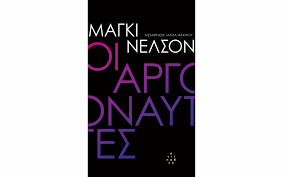 